News Release 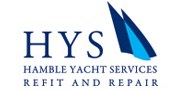 For immediate release26th May 2017 Hamble Yacht Services Refit & Repair to showcase Jet Thrusters & Quick Marine products at Seawork 2017Hamble Yacht Services Refit & Repair (HYSRR) will be showcasing Jet Thrusters and Quick Marine products alongside its range of services on its stand (PO12) at Seawork 2017, which takes from place from 13th-15th June 2017. HYSRR is sole UK dealer for Jet Thrusters and recently added the supply and installation of Quick Marine products to its range of key services, which also includes Refit and Repair, Engineering, GRP and Composite repair, Boat Painting, Boat Services and Rigging. Jet Thrusters are a highly effective alternative to a traditional bow or stern thruster and ideal if a boat owner is restricted for space or keen to find a simple solution to the common issues experienced with swing or tunnel thrusters. From the new Jet Thruster Compact unit, launched at the Marine Equipment Trade Show (METS) in 2016 and ideal for vessels with a shallow draft, to the powerful JT90, HYSRR can advise on the most suitable unit and all installation requirements. HYSRR will also be promoting Quick marine equipment, which it can supply and install, including the Quick bow thruster range, gyro stablisers, marine lights, heaters and windlasses. Quick SpA, an Italian company, has an international reputation as a leading force in the marine equipment market.Quick SpA designs and manufactures, the Quick Nautical Equipment line, the marine water heater brand, Sigmar Marine, and the LED lighting line Quick Marine Lighting.  These products, which are distributed globally and are now available through HYSRR in the UK, also include new anti-roll gyro stablisers, in five models, designed to meet the requirements of yachts between 7m and 40m in length. Hamble Yacht Services Refit & Repair has managed refit projects and repair contracts for some of the most prestigious yachts and motorboats in the world, as well as high profile race boats and round the world charter fleets. Its highly accessible location guarantees a wealth of experienced and professional permanent team members consisting of project managers, technicians, craftsmen, engineers and riggers.HYSRR was chosen by the Ellen MacArthur Cancer Trust to customise its new Beneteau Oceanis 45. HYSRR is also involved with the exciting transformation of Tracy Edward’s ‘Maiden’, more information on this will be released as the project progresses. Refit projects include the complete refit and repair of a 25m Tecnomar, transforming it into a stunning modern, and very unique, motor yacht. Hamble Yacht Services Refit & Repair will be at Seawork 2017 on stand PO12 from 13th-15th June 2017.  http://www.hysrr.comENDSNotes to editorsHamble Yacht Services Refit and Repair is renowned for its comprehensive range of marine services and convenient location on the Solent. We cater for the refit and repair of vessels large and small and projects of every scale. Our pricing policy and service levels make HYSRR a great place to base your boat for any refit and repair boat work. Over the years HYSRR has managed refit projects and repair contracts for some of the most prestigious yachts and motorboats in the world and our highly accessible location guarantees a wealth of experienced project managers, technicians, craftsmen, engineers and riggers. Hamble Yacht Services Refit and Repair is part of the Ancasta Group. Media enquiries via Marine Advertising Agency:Alison Willis - alison@marineadagency.com Tel: 023 9252 2044 